VSPER NameCompoundLewis Dot StructureElectron DomainsBonded DomainsNon-Bonded DomainsVSEPR ModelCO2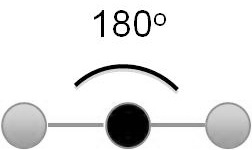 H2O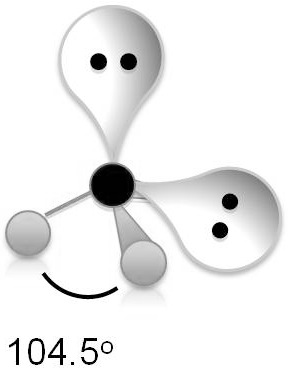 BF3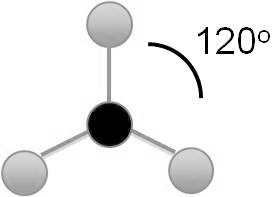 NH3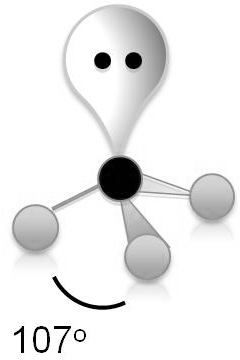 CH4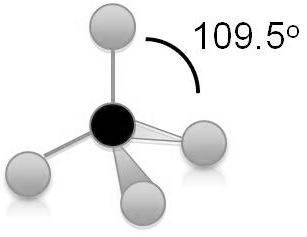 